Rev. Mimi Luebbers serves as Partnerships & Outreach Coordinator at Short North Church and hospice and palliative care chaplain for OhioHealth. Called to help the church become more accessible to more people, she vice-chairs the Disability Ministries Committee of the UMC and co-chairs the Ohio Disability & Ministry Collaborative. But the best job she has ever had is being a grandma to Noah, Naomi, Mae, and Aria! 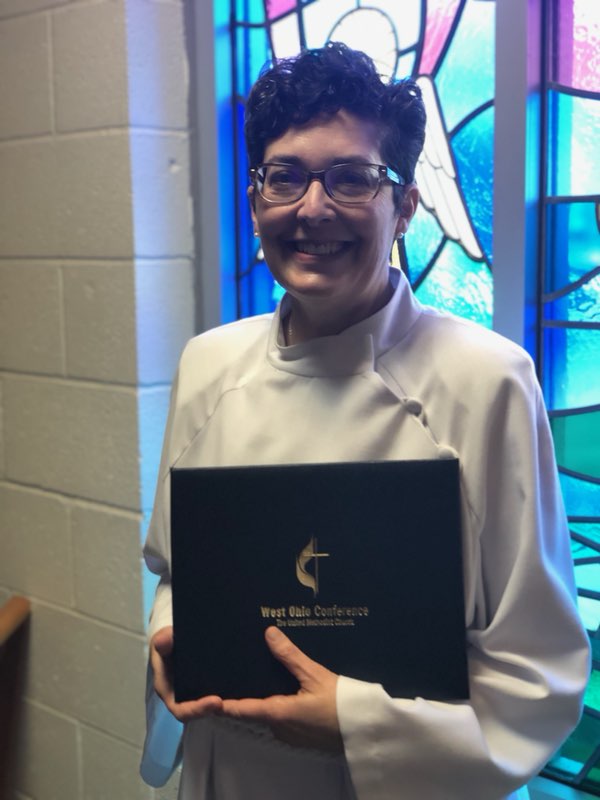 